Learning Agreement Student Mobility for Traineeships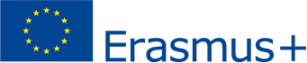 Higher Education: Learning Agreement formStudent’s name Academic Year 20…/20…Before the mobilityDuring the MobilityAfter the Mobility1 Nationality: Country to which the person belongs administratively and that issues the ID card and/or passport.2 Study cycle: Short cycle (EQF level 5) / Bachelor or equivalent first cycle (EQF level 6) / Master or equivalent second cycle (EQF level 7) / Doctorate or equivalent third cycle (EQF level 8).3 Field of education: The ISCED-­‐F 2013 search tool available at http://ec.europa.eu/education/tools/isced-­‐f_en.htm should be used to find the ISCED 2013 detailed field of education and training that is closest to the subject of the degree to be awarded to the trainee by the sending institution.4 Erasmus code: a unique identifier that every higher education institution that has been awarded with the Erasmus Charter for Higher Education (ECHE) receives. It is only applicable to higher education institutions located in Programme Countries.5 Contact person at the sending institution: a person who provides a link for administrative information and who, depending on the structure of the higher education institution, may be the departmental coordinator or will work at the international relations office or equivalent body within the institution.6 Contact person at the Receiving Organisation: a person who can provide administrative information within the framework of Erasmus+ traineeships.7 Mentor: the role of the mentor is to provide support, encouragement and information to the trainee on the life and experience relative to the enterprise (culture of the enterprise, informal codes and conducts, etc.). Normally, the mentor should be a different person than the supervisor.8 Level of language competence: a description of the European Language Levels (CEFR) is available at: https://europass.cedefop.europa.eu/en/resources/european-­‐language-­‐levels-­‐cefr9 There are three different provisions for traineeships:Traineeships embedded in the curriculum (counting towards the degree);Voluntary traineeships (not obligatory for the degree);Traineeships for recent graduates.10 ECTS credits or equivalent: in countries where the "ECTS" system it is not in place, in particular for institutions located in Partner Countries not participating in the Bologna process, "ECTS" needs to be replaced in all tables by the name of the equivalent system that is used and a web link to an explanation to the system should be added.11 Responsible person at the sending institution: this person is responsible for signing the Learning Agreement, amending it if needed and recognising the credits and associated learning outcomes on behalf of the responsible academic body as set out in the Learning Agreement. The name and email of the Responsible person must be filled in only in case it differs from that of the Contact person mentioned at the top of the document.12 Supervisor at the Receiving Organisation: this person is responsible for signing the Learning Agreement, amending it if needed, supervising the trainee during the traineeship and signing the Traineeship Certificate. The name and email of the Supervisor must be filled in only in case it differs from that of the Contact person mentioned at the top of the document.13 Responsible person at the sending institution: this person is responsible for signing the Learning Agreement, amending it if needed and recognising the credits and associated learning outcomes on behalf of the responsible academic body  as set out in the Learning Agreement. The name and email of the Responsible person must be filled in only in case it differs from that of the Contact person mentioned at the top of the document.14 Supervisor at the Receiving Organisation: this person is responsible for signing the Learning Agreement, amending it if needed, supervising the trainee during the traineeship and signing the Traineeship Certificate. The name and email of the Supervisor must be filled in only in case it differs from that of the Contact person mentioned at the top of the document.TraineeLast name(s)First name(s)Date of birthNationality1Sex [M/F]Study cycle2Field of education3TraineeSending InstitutionNameFaculty/ DepartmentErasmus code4(if applicable)AddressCountryContact person name5; email; phoneContact person name5; email; phoneSending InstitutionUniversità del Piemonte OrientaleErasmus OfficeI VERCELL01Via Duomo,6 13100Vercelli (VC)ItalyErasmus Office, Dott.ssa Cristina Conti erasmus@uniupo.it+39 0161 261523 -­‐ 552Erasmus Office, Dott.ssa Cristina Conti erasmus@uniupo.it+39 0161 261523 -­‐ 552Sending InstitutionUniversità del Piemonte OrientaleI VERCELL01ItalyReceiving Organisation/EnterpriseNameDepartmentAddress;websiteCountrySizeContact person6 name;position; e-­‐mail; phoneMentor7 name; position;e-­‐mail; phoneReceiving Organisation/Enterprise< 250 employees> 250 employeesTable A -­‐ Traineeship Programme at the Receiving Organisation/EnterprisePlanned period of the mobility: from [month/year] ……………. to [month/year] …………….Table A -­‐ Traineeship Programme at the Receiving Organisation/EnterprisePlanned period of the mobility: from [month/year] ……………. to [month/year] …………….Traineeship title: …Number of working hours per week: …Detailed programme of the traineeship:Detailed programme of the traineeship:Knowledge, skills and competences to be acquired by the end of the traineeship (expected Learning Outcomes):Knowledge, skills and competences to be acquired by the end of the traineeship (expected Learning Outcomes):Monitoring plan:Monitoring plan:Evaluation plan:Evaluation plan:The level of language competence8 in	[indicate here the main language of work] that the trainee already has or agrees to acquire by the start of themobility period is: A1 ☐ A2 ☐ B1 ☐ B2 ☐ C1 ☐ C2 ☐ Native speaker ☐The level of language competence8 in	[indicate here the main language of work] that the trainee already has or agrees to acquire by the start of themobility period is: A1 ☐ A2 ☐ B1 ☐ B2 ☐ C1 ☐ C2 ☐ Native speaker ☐Award	ECTS credits (or equivalent)10Give a grade based on:Traineeship certificate ☐Final report ☐Interview ☐Record the traineeship in the trainee's Transcript of Records and Diploma Supplement (or equivalent).Record the traineeship in the trainee's Transcript of Records and Diploma Supplement (or equivalent).Record the traineeship in the trainee's Transcript of Records and Diploma Supplement (or equivalent).Record the traineeship in the trainee's Transcript of Records and Diploma Supplement (or equivalent).Record the traineeship in the trainee's Transcript of Records and Diploma Supplement (or equivalent).Record the traineeship in the trainee's Europass Mobility Document: Yes ☐ No ☐Record the traineeship in the trainee's Europass Mobility Document: Yes ☐ No ☐Record the traineeship in the trainee's Europass Mobility Document: Yes ☐ No ☐Record the traineeship in the trainee's Europass Mobility Document: Yes ☐ No ☐Record the traineeship in the trainee's Europass Mobility Document: Yes ☐ No ☐Award ECTS credits (or equivalent): Yes ☐ No ☐Award ECTS credits (or equivalent): Yes ☐ No ☐If yes, please indicate the number of credits: ….Give a grade: Yes ☐ No ☐If yes, please indicate if this will be based on: Traineeship certificate ☐ Final report ☐ Interview ☐If yes, please indicate if this will be based on: Traineeship certificate ☐ Final report ☐ Interview ☐Record the traineeship in the trainee's Transcript of Records: Yes ☐ No ☐Record the traineeship in the trainee's Transcript of Records: Yes ☐ No ☐Record the traineeship in the trainee's Transcript of Records: Yes ☐ No ☐Record the traineeship in the trainee's Diploma Supplement (or equivalent).Record the traineeship in the trainee's Diploma Supplement (or equivalent).Record the traineeship in the trainee's Diploma Supplement (or equivalent).Record the traineeship in the trainee's Europass Mobility Document: Yes ☐ No ☐Record the traineeship in the trainee's Europass Mobility Document: Yes ☐ No ☐Record the traineeship in the trainee's Europass Mobility Document: Yes ☐ No ☐Award ECTS credits (or equivalent): Yes ☐ No ☐If yes, please indicate the number of credits: ….Record the traineeship in the trainee's Europass Mobility Document (highly recommended): Yes ☐ No ☐Record the traineeship in the trainee's Europass Mobility Document (highly recommended): Yes ☐ No ☐The Sending Institution will provide an accident insurance to the trainee (if not provided by the Receiving Organisation/Enterprise):Yes ☐ No ☐The Sending Institution will provide an accident insurance to the trainee (if not provided by the Receiving Organisation/Enterprise):Yes ☐ No ☐The Sending Institution will provide an accident insurance to the trainee (if not provided by the Receiving Organisation/Enterprise):Yes ☐ No ☐The accident insurance covers:-­‐ accidents during travels made for work purposes:  Yes ☐ No ☐-­‐ accidents on the way to work and back from work: Yes ☐ No ☐The accident insurance covers:-­‐ accidents during travels made for work purposes:  Yes ☐ No ☐-­‐ accidents on the way to work and back from work: Yes ☐ No ☐The accident insurance covers:-­‐ accidents during travels made for work purposes:  Yes ☐ No ☐-­‐ accidents on the way to work and back from work: Yes ☐ No ☐The accident insurance covers:-­‐ accidents during travels made for work purposes:  Yes ☐ No ☐-­‐ accidents on the way to work and back from work: Yes ☐ No ☐The Sending Institution will provide a liability insurance to the trainee (if not provided by the Receiving Organisation/Enterprise): Yes ☐ No ☐The Sending Institution will provide a liability insurance to the trainee (if not provided by the Receiving Organisation/Enterprise): Yes ☐ No ☐The Sending Institution will provide a liability insurance to the trainee (if not provided by the Receiving Organisation/Enterprise): Yes ☐ No ☐The Sending Institution will provide a liability insurance to the trainee (if not provided by the Receiving Organisation/Enterprise): Yes ☐ No ☐The Sending Institution will provide a liability insurance to the trainee (if not provided by the Receiving Organisation/Enterprise): Yes ☐ No ☐The Sending Institution will provide a liability insurance to the trainee (if not provided by the Receiving Organisation/Enterprise): Yes ☐ No ☐The Sending Institution will provide a liability insurance to the trainee (if not provided by the Receiving Organisation/Enterprise): Yes ☐ No ☐Table C -­‐ Receiving Organisation/EnterpriseTable C -­‐ Receiving Organisation/EnterpriseTable C -­‐ Receiving Organisation/EnterpriseTable C -­‐ Receiving Organisation/EnterpriseTable C -­‐ Receiving Organisation/EnterpriseTable C -­‐ Receiving Organisation/EnterpriseTable C -­‐ Receiving Organisation/EnterpriseTable C -­‐ Receiving Organisation/EnterpriseTable C -­‐ Receiving Organisation/EnterpriseBy signing this document, the trainee, the Sending Institution and the Receiving Organisation/Enterprise confirm that they approve the Learning Agreement and that they will comply with all the arrangements agreed by all parties. The trainee and Receiving Organisation/Enterprise will communicate to the Sending Institution any problem or changes regarding the traineeship period. The Sending Institution and the trainee should also commit to what is set out in the Erasmus+ grant agreement. The institution undertakes to respect all the principles of the Erasmus Charter for Higher Education relating to traineeships (or the principles agreed in the partnership agreement for institutions located in Partner Countries).By signing this document, the trainee, the Sending Institution and the Receiving Organisation/Enterprise confirm that they approve the Learning Agreement and that they will comply with all the arrangements agreed by all parties. The trainee and Receiving Organisation/Enterprise will communicate to the Sending Institution any problem or changes regarding the traineeship period. The Sending Institution and the trainee should also commit to what is set out in the Erasmus+ grant agreement. The institution undertakes to respect all the principles of the Erasmus Charter for Higher Education relating to traineeships (or the principles agreed in the partnership agreement for institutions located in Partner Countries).By signing this document, the trainee, the Sending Institution and the Receiving Organisation/Enterprise confirm that they approve the Learning Agreement and that they will comply with all the arrangements agreed by all parties. The trainee and Receiving Organisation/Enterprise will communicate to the Sending Institution any problem or changes regarding the traineeship period. The Sending Institution and the trainee should also commit to what is set out in the Erasmus+ grant agreement. The institution undertakes to respect all the principles of the Erasmus Charter for Higher Education relating to traineeships (or the principles agreed in the partnership agreement for institutions located in Partner Countries).By signing this document, the trainee, the Sending Institution and the Receiving Organisation/Enterprise confirm that they approve the Learning Agreement and that they will comply with all the arrangements agreed by all parties. The trainee and Receiving Organisation/Enterprise will communicate to the Sending Institution any problem or changes regarding the traineeship period. The Sending Institution and the trainee should also commit to what is set out in the Erasmus+ grant agreement. The institution undertakes to respect all the principles of the Erasmus Charter for Higher Education relating to traineeships (or the principles agreed in the partnership agreement for institutions located in Partner Countries).By signing this document, the trainee, the Sending Institution and the Receiving Organisation/Enterprise confirm that they approve the Learning Agreement and that they will comply with all the arrangements agreed by all parties. The trainee and Receiving Organisation/Enterprise will communicate to the Sending Institution any problem or changes regarding the traineeship period. The Sending Institution and the trainee should also commit to what is set out in the Erasmus+ grant agreement. The institution undertakes to respect all the principles of the Erasmus Charter for Higher Education relating to traineeships (or the principles agreed in the partnership agreement for institutions located in Partner Countries).By signing this document, the trainee, the Sending Institution and the Receiving Organisation/Enterprise confirm that they approve the Learning Agreement and that they will comply with all the arrangements agreed by all parties. The trainee and Receiving Organisation/Enterprise will communicate to the Sending Institution any problem or changes regarding the traineeship period. The Sending Institution and the trainee should also commit to what is set out in the Erasmus+ grant agreement. The institution undertakes to respect all the principles of the Erasmus Charter for Higher Education relating to traineeships (or the principles agreed in the partnership agreement for institutions located in Partner Countries).By signing this document, the trainee, the Sending Institution and the Receiving Organisation/Enterprise confirm that they approve the Learning Agreement and that they will comply with all the arrangements agreed by all parties. The trainee and Receiving Organisation/Enterprise will communicate to the Sending Institution any problem or changes regarding the traineeship period. The Sending Institution and the trainee should also commit to what is set out in the Erasmus+ grant agreement. The institution undertakes to respect all the principles of the Erasmus Charter for Higher Education relating to traineeships (or the principles agreed in the partnership agreement for institutions located in Partner Countries).By signing this document, the trainee, the Sending Institution and the Receiving Organisation/Enterprise confirm that they approve the Learning Agreement and that they will comply with all the arrangements agreed by all parties. The trainee and Receiving Organisation/Enterprise will communicate to the Sending Institution any problem or changes regarding the traineeship period. The Sending Institution and the trainee should also commit to what is set out in the Erasmus+ grant agreement. The institution undertakes to respect all the principles of the Erasmus Charter for Higher Education relating to traineeships (or the principles agreed in the partnership agreement for institutions located in Partner Countries).By signing this document, the trainee, the Sending Institution and the Receiving Organisation/Enterprise confirm that they approve the Learning Agreement and that they will comply with all the arrangements agreed by all parties. The trainee and Receiving Organisation/Enterprise will communicate to the Sending Institution any problem or changes regarding the traineeship period. The Sending Institution and the trainee should also commit to what is set out in the Erasmus+ grant agreement. The institution undertakes to respect all the principles of the Erasmus Charter for Higher Education relating to traineeships (or the principles agreed in the partnership agreement for institutions located in Partner Countries).CommitmentCommitmentNameEmailEmailPositionDateSignatureSignatureTraineeTraineeTraineeResponsible person11 at the Sending InstitutionResponsible person11 at the Sending InstitutionSupervisor12 at the Receiving OrganisationSupervisor12 at the Receiving OrganisationTable A2 -­‐ Exceptional Changes to the Traineeship Programme at the Receiving Organisation/Enterprise(to be approved by e-­‐mail or signature by the student, the responsible person in the Sending Institution and the responsible person in the Receiving Organisation/Enterprise)Planned period of the mobility: from [month/year] ……………. till [month/year] …………….Table A2 -­‐ Exceptional Changes to the Traineeship Programme at the Receiving Organisation/Enterprise(to be approved by e-­‐mail or signature by the student, the responsible person in the Sending Institution and the responsible person in the Receiving Organisation/Enterprise)Planned period of the mobility: from [month/year] ……………. till [month/year] …………….Traineeship title: …Number of working hours per week: …Detailed programme of the traineeship period:Detailed programme of the traineeship period:Knowledge, skills and competences to be acquired by the end of the traineeship (expected Learning Outcomes):Knowledge, skills and competences to be acquired by the end of the traineeship (expected Learning Outcomes):Monitoring plan:Monitoring plan:Evaluation plan:Evaluation plan:By signing this document, the trainee, the Sending Institution and the Receiving Organisation/Enterprise confirm that they approve the Learning Agreement and that they will comply with all the arrangements agreed by all parties. The trainee and Receiving Organisation/Enterprise will communicate to the Sending Institution any problem or changes regarding the traineeship period. The Sending Institution and the trainee should also commit to what is set out in the Erasmus+ grant agreement. The institution undertakes to respect all the principles of the Erasmus Charter for Higher Education relating to traineeships (or the principles agreed in the partnership agreement for institutions located in Partner Countries).By signing this document, the trainee, the Sending Institution and the Receiving Organisation/Enterprise confirm that they approve the Learning Agreement and that they will comply with all the arrangements agreed by all parties. The trainee and Receiving Organisation/Enterprise will communicate to the Sending Institution any problem or changes regarding the traineeship period. The Sending Institution and the trainee should also commit to what is set out in the Erasmus+ grant agreement. The institution undertakes to respect all the principles of the Erasmus Charter for Higher Education relating to traineeships (or the principles agreed in the partnership agreement for institutions located in Partner Countries).By signing this document, the trainee, the Sending Institution and the Receiving Organisation/Enterprise confirm that they approve the Learning Agreement and that they will comply with all the arrangements agreed by all parties. The trainee and Receiving Organisation/Enterprise will communicate to the Sending Institution any problem or changes regarding the traineeship period. The Sending Institution and the trainee should also commit to what is set out in the Erasmus+ grant agreement. The institution undertakes to respect all the principles of the Erasmus Charter for Higher Education relating to traineeships (or the principles agreed in the partnership agreement for institutions located in Partner Countries).By signing this document, the trainee, the Sending Institution and the Receiving Organisation/Enterprise confirm that they approve the Learning Agreement and that they will comply with all the arrangements agreed by all parties. The trainee and Receiving Organisation/Enterprise will communicate to the Sending Institution any problem or changes regarding the traineeship period. The Sending Institution and the trainee should also commit to what is set out in the Erasmus+ grant agreement. The institution undertakes to respect all the principles of the Erasmus Charter for Higher Education relating to traineeships (or the principles agreed in the partnership agreement for institutions located in Partner Countries).By signing this document, the trainee, the Sending Institution and the Receiving Organisation/Enterprise confirm that they approve the Learning Agreement and that they will comply with all the arrangements agreed by all parties. The trainee and Receiving Organisation/Enterprise will communicate to the Sending Institution any problem or changes regarding the traineeship period. The Sending Institution and the trainee should also commit to what is set out in the Erasmus+ grant agreement. The institution undertakes to respect all the principles of the Erasmus Charter for Higher Education relating to traineeships (or the principles agreed in the partnership agreement for institutions located in Partner Countries).By signing this document, the trainee, the Sending Institution and the Receiving Organisation/Enterprise confirm that they approve the Learning Agreement and that they will comply with all the arrangements agreed by all parties. The trainee and Receiving Organisation/Enterprise will communicate to the Sending Institution any problem or changes regarding the traineeship period. The Sending Institution and the trainee should also commit to what is set out in the Erasmus+ grant agreement. The institution undertakes to respect all the principles of the Erasmus Charter for Higher Education relating to traineeships (or the principles agreed in the partnership agreement for institutions located in Partner Countries).CommitmentNameEmailPositionDateSignatureTraineeTraineeResponsible person13 at the Sending InstitutionSupervisor14 at the Receiving OrganisationTable D -­‐ Traineeship Certificate by the Receiving Organisation/EnterpriseName of the trainee:Name of the Receiving Organisation/Enterprise:Sector of the Receiving Organisation/Enterprise:Address of the Receiving Organisation/Enterprise [street, city, country, phone, e-­‐mail address], website:Start date and end date of traineeship: from [day/month/year] …………………. to [day/month/year] ………………..Traineeship title:Detailed programme of the traineeship period including tasks carried out by the trainee:Knowledge, skills (intellectual and practical) and competences acquired (achieved Learning Outcomes):Evaluation of the trainee:Date:Name and signature of the Supervisor at the Receiving Organisation/Enterprise: